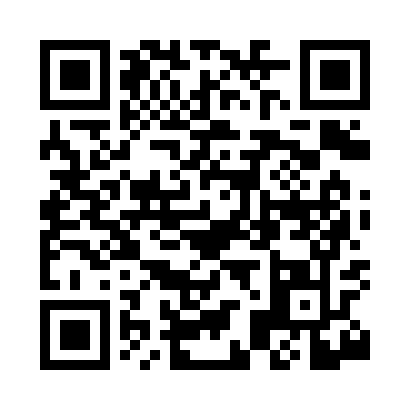 Prayer times for Ditter, Minnesota, USAMon 1 Jul 2024 - Wed 31 Jul 2024High Latitude Method: Angle Based RulePrayer Calculation Method: Islamic Society of North AmericaAsar Calculation Method: ShafiPrayer times provided by https://www.salahtimes.comDateDayFajrSunriseDhuhrAsrMaghribIsha1Mon3:365:321:185:279:0411:002Tue3:375:321:185:279:0410:593Wed3:385:331:195:279:0410:584Thu3:395:331:195:279:0410:585Fri3:405:341:195:279:0310:576Sat3:415:351:195:279:0310:567Sun3:425:361:195:279:0210:558Mon3:445:361:195:279:0210:549Tue3:455:371:195:279:0110:5310Wed3:465:381:205:279:0110:5211Thu3:485:391:205:279:0010:5112Fri3:495:401:205:279:0010:5013Sat3:505:411:205:278:5910:4914Sun3:525:411:205:278:5810:4815Mon3:535:421:205:268:5810:4616Tue3:555:431:205:268:5710:4517Wed3:565:441:205:268:5610:4418Thu3:585:451:205:268:5510:4219Fri3:595:461:205:268:5410:4120Sat4:015:471:215:258:5310:3921Sun4:025:481:215:258:5210:3822Mon4:045:491:215:258:5110:3623Tue4:065:501:215:258:5010:3524Wed4:075:511:215:248:4910:3325Thu4:095:521:215:248:4810:3126Fri4:115:531:215:248:4710:3027Sat4:125:551:215:238:4610:2828Sun4:145:561:215:238:4510:2629Mon4:165:571:215:228:4410:2530Tue4:175:581:215:228:4310:2331Wed4:195:591:205:218:4110:21